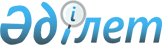 Об урегулировании отдельных вопросов негосударственных внешних займов, имеющих государственную гарантию Республики Казахстан
					
			Утративший силу
			
			
		
					Постановление Правительства Республики Казахстан от 16 октября 1998 года N 1056. Утратило силу - постановлением Правительства РК от 21 июня 1999 г. N 813 ~P990813

      В целях принятия мер по возврату средств, отвлеченных из республиканского бюджета, и обеспечения использования имущества, полученного в рамках негосударственных внешних займов, имеющих государственную гарантию Республики Казахстан, Правительство Республики Казахстан ПОСТАНОВЛЯЕТ: 

      1. Утвердить состав межведомственной комиссии по определению перечня имущества, полученного в рамках негосударственных внешних займов под гарантию Республики Казахстан, подлежащего дальнейшей реализации на торгах либо передаче на льготной основе субъектам малого предпринимательства . 

      2. Рекомендовать закрытым акционерным обществам "Эксимбанк Казахстан" и "Банк Туран Алем" при наличии судебных решений о взыскании денежных средств и имущества в пользу вышеназванных банков передать в Департамент государственного имущества и приватизации Министерства финансов Республики Казахстан имущество, полученное в рамках негосударственных внешних займов, имеющих государственную гарантию Республики Казахстан. 

      3. Департаменту государственного имущества и приватизации Министерства финансов Республики Казахстан в установленном порядке провести реализацию имущества, полученного в рамках негосударственных внешних займов, имеющих государственную гарантию Республики Казахстан, на аукционах, в том числе на условиях оплаты в рассрочку, а также передачу отдельного имущества на льготной основе субъектам малого предприминательства с учетом решения межведомственной комиссии, указанной в пункте 1 настоящего постановления. 

      4. Рекомендовать: 

      1) закрытым акционерным обществам "Эксимбанк Казахстан" и "Банк Туран Алем" передать акционерному обществу "Агентство по реорганизации и ликвидации предприятий" права требования по взысканию остатка задолженности с предприятий-заемщиков, имущество которых будет передано в соответствии с действующим законодательством в Департамент государственного имущества и приватизации Министерства финансов Республики Казахстан; 

      2) акционерному обществу "Агентство по реорганизации и ликвидации предприятий" принять все необходимые меры по взысканию с предприятий-заемщиков остатка задолженности.     5. Контроль за исполнением настоящего постановления возложитьна Министерство финансов Республики Казахстан.     6. Настоящее постановление вступает в действие со дня подписания.     Премьер-Министр  Республики Казахстан  

                                                  УТВЕРЖДЕН                                         постановлением Правительства                                                    Республики Казахстан                                          от 16 октября 1998 года № 1056  



 

                         Состав межведомственной комиссии            по определению перечня имущества, полученного в рамках         негосударственных внешних займов, имеющих государственную                      гарантию Республики Казахстан Шукпутов Андарь Маулешевич-   первый заместитель Директора Департамента                              государственного имущества и приватизации                              Министерства финансов Республики                              Казахстан, председательАйтжанов Дулат Нуриевич -     начальник Управления кредитования                               Бюджетного департамента Министерства                               финансов Республики КазахстанЖусипов Мурат Арыстаевич-     начальник Управления акционерных обществ                              и товариществ Департамента государственного                                 имущества и приватизации Министерства                              финансов Республики КазахстанБешкенов Марат Муратбекович-  главный экономист Управления кредитования                              Бюджетного департамента Министерства                              финансов Республики КазахстанЖакселеков Тимур Эрмекович -  заместитель председателя Экспортно-                              Импортного Банка Республики Казахстан        Сейткасимов Айдар Габдукапа-  директор Акмолинского филиала закрытого       рович                         акционерного общества "Банк Туран Алем" Каримов Аскар Амантаевич   -  президент закрытого акционерного общества                               "Национальное юридическое агентство"                              Республики КазахстанТаскужин Амангельды Шага-     начальник Управления инвестиций и             таевич                        международного  сотрудничества Министерства                              сельского хозяйства Республики КазахстанИстаев Ерлан Джумабаевич -    начальник Управления государственной                               политики развития и поддержки малого                               предпринимательства  Агентства Республики                              Казахстан по прддержке малого бизнеса      (Корректор:  И.СкляроваСпециалист: Э.Жакупова             19.12.98г.)    
					© 2012. РГП на ПХВ «Институт законодательства и правовой информации Республики Казахстан» Министерства юстиции Республики Казахстан
				